City of TomahTitle VI/ADA Nondiscrimination Plan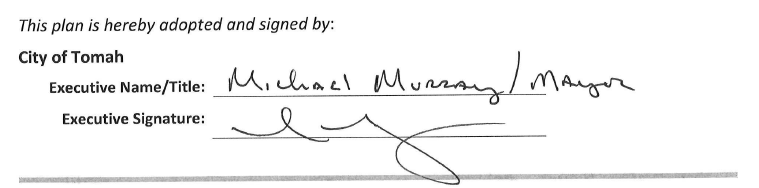 As a recipient of USDOT Federal Transit Administration (FTA) funding, per FTA Circular 4702.1B the City of Tomah is required to prepare a Title VI/ADA Nondiscrimination Plan including the following elements:Evidence of Policy ApprovalPolicy Statement, Log of Policy Updates, Contact Information/Program AdministrationNotice of Nondiscrimination (Appendix 1)Complaint Procedure (Appendix 2)Complaint Log (Appendix 3)Complaint Form (Appendix 4)Public Involvement Plan (Appendix 5)Limited English Proficiency (LEP) Plan (Appendix 6)Limited English Proficiency LEP Tools (Appendix 7)Demographic Representation Information (Appendix 8)Translated documents in Spanish – Notice of Nondiscrimination, Complaint Procedure, Complaint FormPolicy StatementThe City of Tomah is committed to ensuring that no person is excluded from the participation in, denied the benefits of, or otherwise subjected to discrimination on the basis of race, color, national origin, disability, sex, age, religion, income status or limited English proficiency (LEP) in any and all programs, activities or services administered by the City of Tomah in accordance with Title VI of the Civil Rights Act of 1964 and related nondiscrimination authorities. The City of Tomah receives federal financial assistance to provide transportation service in the city of Tomah and surrounding area.Policy Updates – Activity LogThe City of Tomah will review its policy on an annual basis to determine if modifications are necessary. The table below outlines the Title VI/ADA Plan reviews/revisions made by the City of Tomah. The City of Tomah will discuss Title VI/ADA Nondiscrimination Plan requirements with its third-party transit providers on an annual basis to ensure compliance with civil rights requirements.Contact Information/Program AdministrationChief Executive The City of Tomah’s Chief Executive will ensure compliance with Title VI of the Civil Rights Act of 1964 (42 U.S.C. 2000d) and the U.S. Department of Transportation implementing regulations.Civil Rights CoordinatorThe City of Tomah’s Civil Rights Coordinator ensures Title VI/Nondiscrimination and LEP compliance in accordance with the City of Tomah’s federally funded transportation activities. The Civil Rights Coordinator has other duties and responsibilities in addition to Title VI/Nondiscrimination and LEP compliance. This position has a direct reporting relationship and access to the City of Tomah’s Chief Executive. The Civil Rights Coordinator is responsible for initiating, monitoring, and ensuring compliance of the City of Tomah’s nondiscrimination requirements, including the following activities:Program AdministrationEnsure compliance with federal Title VI/Nondiscrimination and LEP requirementsDevelop and implement the City of Tomah’s Title VI/Nondiscrimination and LEP Plan Update and maintain Title VI/Nondiscrimination and LEP program policies and proceduresComplaintsReview, track, investigate and close Title VI/Nondiscrimination and LEP complaintsEmployee TrainingEducate staff on Title VI/Nondiscrimination and LEP requirements and proceduresReportingPrepare and submit Title VI/Nondiscrimination reports per state and federal regulationsPublic DisseminationNotify the public of the City of Tomah’s Nondiscrimination requirements via the City of Tomah’s public area, on its website, in vehicles, etc.   OversightEnsure contractors and lessees adhere to Title VI/Nondiscrimination and LEP requirementsNotice of NondiscriminationFTA Title VI Circular 4702.1B requires the City of Tomah as a recipient of federal financial assistance to notify the public of its obligations under U.S. DOT Title VI regulations and the protections against discrimination afforded to them by Title VI. Title VI and ADA regulations require City of Tomah to inform the public of their rights under Title VI and ADA by posting a Notice of Nondiscrimination. The Notice of Nondiscrimination should be posted in the following locations: agency website, public areas of the agency office, and as applicable, inside vehicles, rider guides/schedules, and transit shelters/facilities.The public notice must include a statement of nondiscrimination, information on how to request additional information about the agency’s Title VI and ADA obligations, including information on how to file a complaint, the location of the complaint form, etc., and information on how to request Title VI and ADA information in another language.The City of Tomah’s Notice of Nondiscrimination is provided in the following locations: Agency website - https://www.tomahwi.gov/community/page/tomah-shared-ride-taxi Public area of the agency office (Title VI Binder in Treasurer’s Office)Inside vehiclesOn English versions of the Notice of Nondiscrimination, a sentence is included in Spanish and Hmong to contact the City of Tomah at 608-374-7423 if additional information is needed in another language.To view a copy of the City of Tomah’s Notice of Nondiscrimination, please see Appendix 1. Complaint Procedure, Complaint Log, and Complaint FormThe City of Tomah, as a recipient of federal financial assistance must develop a procedure for investigating, tracking, and resolving Title VI/Nondiscrimination and LEP complaints and make the procedures available to the public upon request. Any person, group or firm that believes they’ve been discriminated against on the basis of race, color, national origin, disability, sex, age, religion, income status or limited English proficiency (LEP) by the City of Tomah may file a civil rights complaint. Scope of Civil Rights ComplaintsThe scope of civil rights complaints covers all internal and external City of Tomah activities. Adverse impacts resulting in civil rights complaints can arise from many sources including the delivery of programs and services, or advertising, bidding and contracts. Complaints can originate as a result of project and program impacts on individuals or groups. Examples include social and economic impacts such as access to programs, activities and services, failure to maintain facilities and vehicles, traffic, noise, air quality, and accidents. Complaints can also originate from individuals or firms alleging inability to bid upon or obtain a contract with City of Tomah for the furnishing of goods and services. Examples include advertising for bid proposals; prequalification or qualification requirements; bid awards; selection of contractors, subcontractors, material and equipment suppliers, lessors, vendors, consultants, etc.The City of Tomah’s complaint procedure is shown in Appendix 2 and made available in the following locations:Agency website, either as a reference in the Notice of Nondiscrimination or in its entirety Agency office (City Treasurer’s office)Civil Rights InvestigationsRecipients of federal financial assistance are required to maintain a list of any complaints alleging discrimination. The list shall include the date the civil rights complaint, investigation, or lawsuit was filed, a summary of the allegation(s), the status of the complaint, investigation, or lawsuit, actions taken by the recipient in response, and final findings related to the complaint, investigation, or lawsuit. Appendix 3 is the City of Tomah’s Complain Log procedure and tracking mechanism to investigate, track and resolve complaints. Since the last update of this Title VI/ADA Nondiscrimination Plan, there has been no transportation related civil rights investigations, complaints, or lawsuits filed with the City of Tomah. Complaint FormCity of Tomah’s Complaint Form is shown in Appendix 4. Public Involvement PlanRecipients of federal financial assistance are required to develop a public involvement plan that includes outreach strategies and participation techniques to engage the public including minority, low-income, and limited English proficient (LEP) populations, as well as a summary of outreach efforts made since the last Title VI/ADA Nondiscrimination Plan. While traditional means of seeking public involvement may not reach all individuals, or might not allow for meaningful avenues of input, the intent of this effort is to take reasonable actions to provide opportunities for historically under-served populations to participate in transportation decision making efforts. City of Tomah’s Public Involvement Plan is shown in Appendix 5. Limited English Proficiency (LEP) PlanAs a recipient of federal USDOT funding, the City of Tomah is required under Title VI of the Civil Rights Act of 1964 and Executive Order 13166 to develop and implement a plan to ensure accessibility to its programs and services for persons who are not proficient in the English Language. City of Tomah’s Limited English Proficiency (LEP) Plan is shown in Appendix 6.  The LEP plan outlines the policies and procedures the City of Tomah will use to address the needs of persons with limited English proficiency (LEP) that wish to participate in City of Tomah programs and services.  Demographic Representation InformationThe City of Tomah understands that diverse representation on boards, councils, and committees help results in sound policy reflective of the needs of the entire population. FTA Title VI Circular 4702.1B requires recipients which have transportation-related, non-elected boards, advisory council or committees, or similar bodies, to report membership of these committees broken down by race and include a description of efforts made to encourage the participation of minorities on these committees. City of Tomah’s Minority Representation Information is shown in Appendix 7.  Appendix 1Notice of Nondiscrimination to the PublicCity of Tomah’s Notice of Nondiscrimination is posted in the following areas:Public area of the agency office Inside vehiclesRider Guides/SchedulesWebsite Statement: The City of Tomah operates its programs and services without regard to race, color, national origin, disability, sex, age, religion, income status or limited English proficiency (LEP) in accordance with Title VI of the Civil Rights Act, Americans with Disabilities Act (ADA), and related nondiscrimination authorities. For more information on the City of Tomah’s civil rights program, ADA obligations, and the procedures to file a complaint, contact Molly Powell, mpowell@tomahwi.gov, 608-374-7423. For hearing impaired, please use Wisconsin Relay 711 service https://wisconsinrelay.com.Appendix 2Complaint ProcedureThe City of Tomah’s Complaint Procedure is made available in the following locations: Agency website, either as a reference in the Notice of Nondiscrimination or in its entirety Agency office (City Treasurer’s Office)Any person who believes they’ve been discriminated against on the basis of race, color, national origin, disability, sex, age, religion, income status or limited English proficient (LEP) by the City of Tomah may file a complaint by completing and submitting the City of Tomah’s Complaint Form. The Complaint Form may also be used to submit general complaints to the City of Tomah. The City of Tomah investigates complaints received no more than 180 calendar days after the alleged incident. The City of Tomah will process complaints that are complete.Once the complaint is received, the City of Tomah will review the complaint and work to resolve the complaint informally, if possible.If the complaint warrants a formal civil rights complaint process, the City of Tomah will follow the steps listed in this complaint procedure. The City of Tomah may also use this formal procedure to address general complaints. If the City of Tomah determines it has jurisdiction the complainant will receive an acknowledgement letter stating the complaint will be investigated by the City of Tomah as a civil rights complaint. The City of Tomah has 45 business days to investigate the civil rights complaint. If more information is needed to resolve the case, the City of Tomah may contact the complainant. The complainant has 10 business days from the date of the letter to send requested information to the investigator assigned to the case. If the investigator is not contacted by the complainant or does not receive the additional information within 10 business days, the City of Tomah can administratively close the case. A case can be administratively closed also if the complainant no longer wishes to pursue their case.After the investigator reviews the complaint, one of two (2) letters will be issued to the complainant: a closure letter or a letter of finding (LOF). A closure letter summarizes the allegations and states that there was not a Title VI or ADA violation and that the case will be closed. A letter of finding (LOF) summarizes the allegations and the interviews regarding the alleged incident, and explains whether any disciplinary action, additional training of the staff member, or other action will occur. If the complainant wishes to appeal the decision, the complainant has 10 business days after the date of the letter or the LOF to do so. A person may also file a complaint directly with the Federal Transit Administration, at FTA Office of Civil Rights, 1200 New Jersey Avenue SE, Washington, DC 20590. If information is needed in another language, then contact 608-374-7423. Si se necesita informacion en otro idioma de contacto, 608-374-7423.Yog muaj lus qhia ntxiv rau lwm hom lus, hu rau 608-374-7423.Appendix 3Complaint LogList of Complaints, Investigations and LawsuitsThe City of Tomah maintains a log to track and resolve transportation related civil rights complaints, investigations, and lawsuits. Appendix 4Complaint/Comment FormWe want your feedback. If you would like to submit a complaint or comment, please complete this form, and submit it via email to Molly Powell, mpowell@tomahwi.gov or in person at the address below. City of Tomah819 Superior AvenueTomah, WI  54660You may also call us at 608-374-7423. Please make sure to provide your contact information in order to receive a response.Appendix 5Public Involvement PlanThe purpose of the Public Involvement Plan is to establish procedures that allow for, encourage, and monitor participation of all citizens within the City of Tomah service area including but not limited to low income and minority individuals, and those with limited English proficiency (LEP). While traditional means of soliciting public involvement may not reach such individuals, or might not allow for meaningful avenues of input, the intent of this effort is to take reasonable actions to provide opportunities for historically under-served populations to participate in transportation decision making efforts. GoalThe goal of public involvement is to offer real opportunities for the engagement of all citizens within the City of Tomah service area to participate in the development of plans, programs and services. Strategies In order to promote inclusive public participation, the City of Tomah uses the following strategies, as appropriate. Coordination and ConsultationCoordinate and consult with partners, stakeholders, program participants and their caregivers, and the public affected by the distribution of state and federal transit grant programs.Seek guidance and input from WisDOT on public involvement mechanisms and strategies.   Maintain an electronic distribution list of all potential program participants, partners, stakeholders, etc.Accessibility and Information MeetingsAdhere to state and federal public hearing requirementsProvide a general notification of meetings, particularly forums for public input, in a manner that is understandable to all populations in the area.Hold meetings in locations which are accessible and reasonably welcoming to all area residents including, but not limited to, low-income and minority members of the public.Employ different meeting sizes and formatsProvide avenues for two-way flow of information and input from populations which are not likely to attend meetings.Make public information available in electronically accessible formatsUse social media in addition to other resources to gain public involvement Use radio, television or newspaper ads on stations and in publications that serve LEP populations. Outreach to LEP populations may also include audio programming available on podcasts.Expand traditional outreach methods by visiting ethnic stores/markets and restaurants, community centers, libraries, faith-based institutions, local festivals, etc.Timeliness Provide timely information about state and federal grant programs to affected program participants, the public, partner agencies, and other interested parties.Provide adequate notice of public involvement activities and time for public review and comment.  Public CommentWork openly and diligently to incorporate public comments received and to notify respondents of final plans, reports, programs, etc.Provide for early, frequent and continuous engagement by the publicSocial/Environmental JusticeSeek and consider the needs of those traditionally underserved by participating in outreach efforts that address the needs of minority persons, the elderly, persons with disabilities, limited English Proficient individuals, and low-income households. Determine what non-English languages and other cultural barriers exist to public participation within the City of Tomah service area. TrainingParticipate in training to continuously improve the knowledge and understanding of civil rights and environmental justice principles.  EvaluationDocument and maintain records of public outreach efforts.Review the effectiveness of public participation activities.Seek news ways to providing public input opportunities.  Participation TechniquesThe City of Tomah will use the following participation techniques as deemed appropriate. Participation techniques will be reviewed and modified each year, as necessary. If new techniques are tried and found to be successful, this list will be updated to include the new techniques. Booth at Community events (craft fair, festival, farmers market, parades, etc.)Advisory meetings and committeesDirect mailings (letters, fliers, etc.)Website and social mediaProject-specific newsletter articlesPublic information meetingsLegal advertisementsPresentations to community partners, citizens/residents, etc.Press releases, meetings with local media representativesSurveys (telephone, internet, and public information meetings)Work with partner organizations Public Outreach ActivitiesThe City of Tomah maintains a log/record of the various types of outreach activities it uses to promote inclusive public participation. On an annual basis, the City of Tomah reviews its log of outreach activities to determine if additional or different strategies are needed to promote inclusive public participation.The direct public outreach and involvement activities conducted by the City of Tomah are summarized below. Information collected on the size, location, meeting format, number of attendees, etc. as well as the scope of the distribution method (e.g., information posted to social media, fliers in grocery stores and community centers, etc.) will be used for future planning efforts.  Appendix 6Limited English Proficiency (LEP) PlanOverviewAs a recipient of federal financial assistance, the City of Tomah is required to prepare a Limited English Proficiency (LEP) Plan to address its responsibilities relating to the needs of individuals with limited English language skills. This plan has been prepared in accordance with Title VI of the Civil Rights Act of 1964, 42 U.S.C 2000d, et seq, and its implementing regulations which state that no person shall be subjected to discrimination on the basis of race, color, or national origin.  Executive Order 13166 “Improving Access to Services for Persons with Limited English Proficiency”, issued in 2000 clarified Title VI of the Civil Rights Act of 1964. It stated that individuals who do not speak English well and who have a limited ability to read, write, speak, or understand English are entitled to language assistance under Title VI in order to access public services or benefits for which they are eligible. While most individuals in Wisconsin read, write, speak, and understand English, for some individuals English is not their primary language. If these individuals have a limited ability to read, write, speak or understand English, they are considered Limited English Proficient (LEP). The US DOT “Policy Guidance Concerning Recipients’ Responsibilities to LEP Persons” discusses the concept of “safe harbor” with respect to the requirements for translation of written materials.  The Safe Harbor Threshold is calculated by dividing the population estimate for a language group that “Speaks English less than very well” by the total population of the county.  The LEP Safe Harbor Threshold provision stipulates that for each LEP group that meets the LEP language threshold (5% or 1,000 individuals, whichever is less, of the population to be served) the City of Tomah must provide translation of vital documents (e.g., Notice of Nondiscrimination, Complaint Procedure and Complaint Form) in written format for non-English speaking persons. Recipients of federal financial assistance are also required to implement LEP plans in accordance with guidelines of the federal agency from which the funds are provided. FTA Circular 4702.1B – Title VI Requirements and Guidance for FTA Recipients provides guidance and instructions for LEP Plan development. Plan SummaryThe City of Tomah has developed this Limited English Proficiency Plan to identify reasonable steps for providing language assistance to persons with limited English proficiency (LEP) who wish to access services provided by the City of Tomah. This plan outlines how to identify a person who may need language assistance, how to inform LEP persons language assistance is available, the ways in which assistance may be provided, and staff training. Plan ComponentsAs a recipient of federal US DOT funding, the City of Tomah is required to take reasonable steps to ensure meaningful access to programs and activities by LEP persons. This plan includes the following elements:The results of the Four Factor Analysis, including a description of the LEP population(s), served. Demography of LEP persons who may be served or are likely to encounter an LAPC program or service.Frequency of contact with LEP personsImportance of program to LEP personsResources and costs to provide LEP assistanceA description of the following: How language assistance services are provided.How LEP persons are informed of the availability of language assistance services.How the language assistance plan is monitored and updated.How employees are trained to provide language assistance to LEP persons.To prepare this plan, the City of Tomah conducted a four-factor analysis which considers the following:Factor 1 - DemographyNumber and proportion of LEP persons who may be served or are likely to encounter a City of Tomah program or service. This plan uses US Census Bureau – American Fact Finder (2011-2015) language data available at the county level in Wisconsin. More data is available on the US Census Bureau ACS website. The US Census Bureau – American Fact Finder (2011-2015) data shows there are numerous languages spoken in Monroe County. Some of these languages include Spanish, Hmong, Other Native North American Languages, German, Polish, Hindi, and Arabic. After English, the second largest language group is Spanish.The Safe Harbor Threshold is calculated by dividing the population estimate for a language group that “speaks English less then very well” by the total population of the county. The LEP Safe Harbor Threshold provision stipulates that for each LEP group that meets the LEP language threshold (5% or 1,000 individuals, whichever is less), the City of Tomah must provide translation of vital documents in written format for non-English speaking persons. US Census data shows that in Monroe County, with a population estimate of 42,065, 730 persons have identified themselves as Spanish speaking and “speaks English less than very well”. This language group is less than 1% and below the 5%, or 1,000 persons threshold of the population to be served. Even though this means the City of Tomah is not required to provide written translation of vital documents, the City of Tomah has its vital documents (e.g., Notice of Nondiscrimination, Complaint Procedure, and Complaint Form) translated in Spanish. All other language groups are below the Safe Harbor Threshold which means at this time, the City of Tomah is also not required to provide written translation of vital documents in these languages.In the future, if the City of Tomah meets the Safe Harbor Threshold for any language group, it will provide written translation of vital documents in such languages and consider measures needed for oral interpretation. Factor 2 – FrequencyFrequency of contact with LEP persons.The City of Tomah and its contractor provides transportation service for the City of TomahThe City of Tomah reviewed the frequency with which its staff, policy board, and contractors have, or could have, contact with LEP persons in the conduct of City of Tomah activities. This includes a review of documented phone inquiries, office visits, and encounters at public meetings and community events. Within the last year, City of Tomah staff, policy board members, and contractors have had (0) zero requests for interpreters and (0) zero requests for translated program documents in any setting.  City of Tomah staff, policy board members, and contractor staff are trained on what to do when they encounter a person with limited English proficiency.  The City of Tomah with assistance from its contractor, tracks the number of encounters and considers adjustments to its outreach efforts to ensure meaningful access to all persons and specifically to LEP and minority populations of the City of Tomah’s programs and services. The Log of LEP Encounters is a tool to help track LEP encounters (Appendix 7). Log of LEP EncountersIf a language barrier were to exist, City of Tomah works to provide a reasonable accommodation. The “I Speak” Language Identification Card listed shown below is a document that can be used by City of Tomah staff to assist LEP individuals. Additional languages can be added, as needed, to match the demographic changes of the City of Tomah’s service area. The languages included in the “I Speak” Language Identification Card below represent many of the languages spoken within the City of Tomah service area. “I Speak” Language Identification CardNote: For additional languages visit the LEP.gov website https://www.lep.gov/sites/lep/files/media/document/2022-06/i-speak-booklet.pdfFactor 3 – ImportanceNature and importance of program to LEPs.It is imperative that language assistance be provided to ensure LEP individuals have access to essential services, and transportation plays a key role in connecting LEP persons to these services. Public transportation fare/service changes and eligibility requirements should be communicated to LEP individuals so they can access the essential programs and services. It is also important that LEP individuals understand their full rights and benefits when accessing transportation program and services to ensure they have been treated fairly and can identify and report discrimination if they are not. City of Tomah assessment of critical needs includes contact with community organization(s) that serve LEP persons, as well as contact with LEP persons themselves to obtain information on the importance of the modes or the types of services that are provided to the LEP populations. With improving outreach activities, City of Tomah is working to increase contact with LEP individuals at public meetings and other general public involvement activities. Factor 4 – Resources and CostsResources available and overall cost to provide LEP assistance. Given the small size of LEP encounters and small LEP populations, full multi-language translations of our programs and services related to transportation services is not warranted at this time. However, this information can be made upon request. The City of Tomah will contact state and local units of government and community resources for assistance in translation services. Even though the City of Tomah does not have a separate budget for LEP outreach, it continuously explores ways to implement methods of notifying LEP persons of transportation services. Outreach efforts include maintaining a website, utilizing social media, developing, and printing brochure/materials and having a visible presence in our community (e.g., participating in job fairs, parades, community events, etc.) to promote transportation services.  Additional outreach methods to reach LEP communities include but are not limited to activities such as visiting ethnic stores/markets and restaurants, community centers, libraries, faith-based institutions, and local festivals. The cost is relatively low but the ability to reach the LEP population is high. Overview - Language Assistance Services If a person does not speak English as their primary language and is LEP, that person may be entitled to language assistance with respect to City of Tomah’s programs and services. Language assistance can include interpretation and/or translation from one language into another language.City of Tomah will take reasonable steps to provide the opportunity for meaningful access to LEP individuals who have difficulty communicating in English.City of Tomah strives to offer the following measures when encountering LEP persons:Post Title VI, LEP, and ADA information on the City of Tomah website. Day to day operations:Utilize the “I Speak” Language Identification Card or posters to identify the language and communication need of LEP persons.Maintain a Log of LEP Encounters to capture information on the frequency of contact with LEP individuals to determine whether additional language assistance services are needed. At public meetings or other community events:Greet participants as they arrive at City of Tomah public meetings or community events. Make “I Speak” language identification cards available at sponsored events. By informally engaging participants in conversation or by using language identification “I Speak” Language identification Card, it is possible to gauge each attendee’s ability to speak and understand English. Although translation may not be able to be provided at the event it will help identify the need at future events. Maintain a Log of LEP Encounters at public meetings or other community events.Utilize Wisconsin Relay 7-1-1, the state of Wisconsin resource to assist with communication needs for individuals that are deaf, hard of hearing, deafblind, or those with a speech disability http://www.wisconsinrelay.com/ and http://www.wisconsinrelay.com/features Translation ServicesProvide the Notice of Nondiscrimination, Complaint Procedure, and Complaint Form translated in Spanish.Seek translation assistance from community organizations such as:Hmong Cultural & Community Center www.hmoobagency.org, 608-781-5744Centro Latino - centrolatinolacrosse@gmail.com, 608-515-9134 La Crosse Area Chinese Association - lacawi.weebly.comAdditional resources are shown in the La Crosse Multicultural Resource Guidance - https://www.glaxdiversitycouncil.com/multicultural-resource-guide/ Utilize online resources such as Google Translate to assist with translation requests. The main downside of this approach is accuracy. As such, this option will be used by City of Tomah on limited basis. Instead, City of Tomah will seek assistance from fluent speakers. Prioritize the hiring of bilingual staff if possible.Public Outreach – Informing LEP Persons of Language Assistance ServicesThe City of Tomah uses the following steps to inform LEP persons of the availability of language assistance services: Posts the Title VI/ADA Notice of Nondiscrimination on its website. The notice includes a sentence written in Spanish and Hmong providing instructions on how to contact the City of Tomah to request information in another language. Additionally, the City of Tomah has its Notice of Nondiscrimination, Complaint Procedure, and Complaint Form translated in Spanish.When encountering LEP persons directly, City of Tomah will use the “I Speak” Language Identification Card to identify the language and communication needs of LEP persons. City of Tomah may not be able to immediately accommodate or assist individuals self-identifying as a person not proficient in English but will seek means to follow up with the individual to address their needs in the language requested as soon as possible.  Review outreach activities and information gathered from the Log of LEP Encounters on the frequency of contact with LEP individuals to determine whether additional language assistance services are needed. Develop and maintain cooperative relationships with key agencies/community organizations that serve LEP populations in the area or region. These entities can assist in providing or verifying translations and/or identifying gaps in assistance to persons with LEP needs. Utilize translation services such as: Hmong Cultural & Community Center www.hmoobagency.org, 608-781-5744Centro Latino - centrolatinolacrosse@gmail.com, 608-515-9134 La Crosse Area Chinese Association - lacawi.weebly.comAdditional resources are shown in the La Crosse Multicultural Resource Guidance - https://www.glaxdiversitycouncil.com/multicultural-resource-guide/ Utilize Wisconsin Relay 7-1-1, the state of Wisconsin resource to assist with communication needs for individuals that are deaf, hard of hearing, deafblind, or those with a speech disability http://www.wisconsinrelay.com/ and http://www.wisconsinrelay.com/features Monitoring, Evaluating and Updating the PlanThe City of Tomah will review the LEP Plan on an annual basis and examine the following:The number of documented LEP person contacts.How the needs of LEP persons have been addressed.Determine whether the need for translation services has changed.Determine which existing language assistance services are effective and sufficient to meet the needs of LEP persons.Determine whether complaints have been received concerning the City of Tomah’s failure to meet the needs of LEP individuals.Sufficiency of staff training.Review of any new opportunities for LEP communication. Determine whether financial resources are needed to fund language assistance services.Training Staff The following training will be provided to City of Tomah staff:Information on the City of Tomah’s Title VI/ADA Non-Discrimination Plan and LEP responsibilities.Description of language assistance services offered to the public.Use of the “I-Speak Card” as a tool to assist LEP individuals. Documentation of language assistance requests using the Log of LEP Encounters.How to handle Title VI/ADA Non-Discrimination and LEP complaints.Appendix 7Limited English Proficient (LEP) Tools “I Speak” Language Identification Card“I Speak” Language Identification CardNote: For additional languages visit the US Census Bureau website https://www.lep.gov/ISpeakCards2004.pdfLog of LEP EncountersLanguage Translation Request LogAppendix 8Demographic Representation InformationDemographic Representation TableFTA Title VI Circular 4702.1B requires recipients which have transportation-related, non-elected boards, advisory council or committees, or similar bodies, to report membership of these committees broken down by race and include a description of efforts made to encourage the participation of minorities on these committees.The City of Tomah Common Council is the body that makes decisions related to transportation services. Participation on the Common Council is by election. B.   Efforts to Encourage Minority Participation City of Tomah understands diverse representation on committees, councils and boards results in sound policy reflective of its entire population. To encourage citizen participation in council meetings the City of Tomah will reach out to community organizations to connect with all population groups in its service area. In addition, City of Tomah will use creative ways to make participating realistic and reasonable, such as scheduling meetings at times best suited to encourage community input. Título VI – El aviso de no discriminación a el público El Procedimiento de QuejasEl Procedimiento de Quejas de la City of Tomah está disponible en los siguientes lugares: Sitio web de la agencia, ya sea como referencia en el aviso al público o en su totalidad. Áreas públicas de la oficina de la agencia Cualquier persona que crea haber sido discriminado por motivos de raza, color, origen nacional, discapacidad, sexo, edad, religión, estado de ingresos o dominio limitado del inglés (LEP) por parte de la City of Tomah puede completar un formulario de queja y entregar el a de la City of Tomah. El formulario de queja también se puede usar para entregar quejas generales a la City of Tomah.De la City of Tomah investiga las quejas recibidas no más de 180 días hábiles después del presunto incidente. De la City of Tomah procesará las quejas que estén completes.Una vez que se recibe la queja, la City of Tomah la revisará y trabajará para resolverla de manera informal, si es posible.Si la queja garantiza un proceso formal de queja de derechos civiles, la City of Tomah seguirá los pasos enumerados en este procedimiento de queja. La City of Tomah también puede utilizar este procedimiento formal para atender quejas generales. Si la City of Tomah determina que tiene jurisdicción, el demandante recibirá una carta de reconocimiento que indica que la queja será investigada por la City of Tomah como una queja de derechos civiles.La City of Tomah tiene 45 días hábiles para investigar la queja de derechos civiles. Si se necesita más información para resolver el caso, la City of Tomah puede contactar al demandante. El/La demandante tiene 10 días hábiles a partir de la fecha de la carta para enviar la información solicitada al investigador asignado al caso. Si el demandante no contacta al investigador o no enviar la información adicional dentro de los 10 días hábiles, la City of Tomah puede cerrar el caso administrativamente. Un caso puede cerrarse administrativamente también si el demandante ya no desea continuar con su caso.Después de que el investigador revise la queja, se emitirá una de dos (2) cartas al demandante: una carta de cierre o una carta de descubrimiento. Una carta de conclusión resume las acusaciones y establece que no hubo una violación del Título VI que el caso se cerrará. Una carta de descubrimiento resume las acusaciones y las entrevistas con respecto al presunto incidente, y explica si ocurrirá alguna acción disciplinarían, capacitación adicional del miembro del personal u otra acción. Si el demandante desea apelar la decisión, tiene 10 días hábiles después de la fecha de la carta o la carta de descubrimiento para hacerlo. Una persona también puede entregar una queja directamente ante la Administración Federal de Tránsito, en la Oficina de Derechos Civiles de la FTA, 1200 New Jersey Avenue SE, Washington, DC 20590.Si se necesita información en otro idioma de contacto, XXX-XXX-XXXX.City of Tomah – Formulario de Complementos/Quejas Queremos sus comentarios. Si desea enviar una queja o comentario, complete este formulario y envíelo por correo electrónico a Molly Powell, mpowell@tomahwi.gov o en persona a la dirección que aparece a continuación. City of Tomah819 Superior AvenueTomah, WI 54660 También, puede nos llamar a 608-374-7423. Por favor, provea su información de contacto para recibir una respuesta. Revised on:February 20, 2024Adopted by:City of Tomah Common CouncilOriginal PlanAdopted on:May 13, 2014DateActivity(Review/Update/Addendum/ Adoption/Distribution)Person ResponsibleNotesDecember 20, 2023Updated Title VI/ADA Plan per WisDOT requirement. Revisions included updated Complaint Form, updated LEP Plan and Minority Representation Information with current US Census dataMolly PowellAfter the Title VI Plan is signed, give a copy to transit provider. May 13, 2014Develop Title VI/ADA Plan Julia MannName:Michael MurrayEmail:mayor@tomahwi.govPhone:608-374-7420Name:Molly PowellEmail:mpowell@tomahwi.gov Phone:(608)374-7416Notice of Nondiscrimination City of TomahThe City of Tomah is committed to ensuring that no person is excluded from the participation in, denied the benefits of, or otherwise subjected to discrimination on the basis of race, color, national origin, disability, sex, age, religion, income status or limited English proficiency (LEP) in any and all programs, activities or services administered by the City of Tomah in accordance with Title VI of the Civil Rights Act of 1964 and related nondiscrimination authorities. Any person who believes they’ve been aggrieved by any unlawful discriminatory practice may file a complaint with the City of Tomah. For more information on the City of Tomah’s civil rights program, and the procedures to file a complaint, contact Molly Powell, mpowell@tomahwi.gov, 608-374-7423, (for hearing impaired, please use Wisconsin Relay 711 - https://wisconsinrelay.com, or visit our administrative office at 819 Superior Avenue, Tomah, WI 54660.  For more information, visit https://www.tomahwi.gov/community/page/tomah-shared-ride-taxi  A complaint may also be filed directly with the following:Wisconsin Department of Transportation (WisDOT), Taqwanya Smith, Senior Title VI and ADA Coordinator, Phone: (608) 266-8129, TTY (800) 947-3529, Fax: (608)267-3641, Email: taqwanya.smith@dot.wi.gov, 4822 Madison Yards Way, 5th Floor South, Madison, WI 535705. U.S. Department of Transportation, Federal Transit Administration (FTA), Office of Civil Rights, 1200 New Jersey Avenue SE, Washington, DC 20590, Phone: 1-888-446-4511 or 711(Relay), email: FTACivilRightsCommunications@dot.govIf information is needed in another language, contact 608-374-7423.Si se necesita informacion en otro idioma de contacto, 608-374-7423.Yog muaj lus qhia ntxiv rau lwm hom lus, hu rau 608-374-7423.Check One: Check One: XSince the last update of this Title VI/ADA Nondiscrimination Plan, there has been no transportation related civil rights investigations, complaints, or lawsuits filed with the City of Tomah.Because the City of Tomah has had no transportation related civil rights complaints, investigations, or lawsuits, the table below has no entries.  There has been transportation related civil rights investigations, complaints and/or lawsuits filed against us. See list below. Attach additional information as needed.  Note: The performance measure for tracking when an investigation begins and when its administratively closed is documented in the Complaint Log table below. City of Tomah will strive to complete the investigation within the timeframe specified in its Complaint Procedure.TypeComplaintInvestigationLawsuitDateComplaint Received (Month, Day, Year)Complainant’s Contact InformationName/Phone/ Email/Address Basis of ComplaintSummaryComplaint DescriptionAction Taken/ Final Outcome if ResolvedList dates of action steps including the dates complaint/ investigation begins and is administratively closed.StatusSection A: Accessible Format RequirementsSection A: Accessible Format RequirementsSection A: Accessible Format RequirementsSection A: Accessible Format RequirementsPlease check the preferred format for this documentPlease check the preferred format for this documentPlease check the preferred format for this documentPlease check the preferred format for this document Large Print TDD or Relay Audio Recording Other (if selected please state what type of format you need in the box below)Section B: Contact InformationSection B: Contact InformationSection B: Contact InformationSection B: Contact InformationName  Telephone Number (including area code) Telephone Number (including area code) Telephone Number (including area code) Address City City City State Zip Code Zip Code Zip Code Email Address Email Address Email Address Email Address Are you filing this complaint on your own behalf? Are you filing this complaint on your own behalf?  Yes     NoIf no, please provide the name and relationship of the person for whom you are complaining and why you are completing the form on their behalf in the box below.If no, please provide the name and relationship of the person for whom you are complaining and why you are completing the form on their behalf in the box below.If no, please provide the name and relationship of the person for whom you are complaining and why you are completing the form on their behalf in the box below.If no, please provide the name and relationship of the person for whom you are complaining and why you are completing the form on their behalf in the box below.Please confirm that you have obtained the permission of the aggrieved party if you are filing on behalf of a third party.Please confirm that you have obtained the permission of the aggrieved party if you are filing on behalf of a third party. Yes NoSection C: Type of Comment Section C: Type of Comment Section C: Type of Comment Section C: Type of Comment What type of comment are you providing? Please check which category best applies.What type of comment are you providing? Please check which category best applies.What type of comment are you providing? Please check which category best applies.What type of comment are you providing? Please check which category best applies. Complaint Suggestion Compliment OtherWhich of the following describes the nature of the comment? Please check one or more of the check boxes.Which of the following describes the nature of the comment? Please check one or more of the check boxes.Which of the following describes the nature of the comment? Please check one or more of the check boxes.Which of the following describes the nature of the comment? Please check one or more of the check boxes. Race Color National Origin Religion Age Sex Transportation Service Income Status Limited English Proficient (L.E.P) Limited English Proficient (L.E.P) Americans with Disability Act (A.D.A) Americans with Disability Act (A.D.A)Section D: Comment DetailsSection D: Comment DetailsSection D: Comment DetailsSection D: Comment DetailsSection D: Comment DetailsPlease answer the questions below regarding your commentPlease answer the questions below regarding your commentPlease answer the questions below regarding your commentPlease answer the questions below regarding your commentPlease answer the questions below regarding your commentDid the incident occur on the following type of service? Please check any box that may apply.  Paratransit Shared Ride Taxi Shared Ride Taxi BusWhat was the date of the occurrence? What was the time of the occurrence?What is the name or identification of the employee or employees involved?What is the name or identification of others involved, if applicable?What was the number or name of the route you were on, if applicable? What was the direction or destination you were headed to when the incident occurred, if applicable?Where was the location of the occurrence?Was the use of a mobility aid involved in the incident? Yes     Yes     No NoPlease add any additional descriptive details about the incident. In the box below, please explain as clearly as possible what happened and why you believe you were discriminated against.In the box below, please explain as clearly as possible what happened and why you believe you were discriminated against.In the box below, please explain as clearly as possible what happened and why you believe you were discriminated against.In the box below, please explain as clearly as possible what happened and why you believe you were discriminated against.In the box below, please explain as clearly as possible what happened and why you believe you were discriminated against.Section E: Follow-upSection E: Follow-upSection E: Follow-upSection E: Follow-upSection E: Follow-upSection E: Follow-upSection E: Follow-upMay we contact you if we need more details or information?May we contact you if we need more details or information?May we contact you if we need more details or information? Yes     Yes     No NoIf yes, how would you best liked to be reached? Please select your preferred form of contact belowIf yes, how would you best liked to be reached? Please select your preferred form of contact belowIf yes, how would you best liked to be reached? Please select your preferred form of contact belowIf yes, how would you best liked to be reached? Please select your preferred form of contact belowIf yes, how would you best liked to be reached? Please select your preferred form of contact belowIf yes, how would you best liked to be reached? Please select your preferred form of contact belowIf yes, how would you best liked to be reached? Please select your preferred form of contact below   Phone  Email  Email  Mail Mail Mail MailIf you would prefer to be contacted by phone, please list the best day and time to reach you.If you would prefer to be contacted by phone, please list the best day and time to reach you.If you would prefer to be contacted by phone, please list the best day and time to reach you.If you would prefer to be contacted by phone, please list the best day and time to reach you.If you would prefer to be contacted by phone, please list the best day and time to reach you.If you would prefer to be contacted by phone, please list the best day and time to reach you.If you would prefer to be contacted by phone, please list the best day and time to reach you.Have you filed a complaint with any other federal, state, or local agencies?Have you filed a complaint with any other federal, state, or local agencies?Have you filed a complaint with any other federal, state, or local agencies?Have you filed a complaint with any other federal, state, or local agencies? Yes     Yes     NoIf yes, list agencies and contact information (agency name, address, email, phone).If yes, list agencies and contact information (agency name, address, email, phone).If yes, list agencies and contact information (agency name, address, email, phone).If yes, list agencies and contact information (agency name, address, email, phone).If yes, list agencies and contact information (agency name, address, email, phone).If yes, list agencies and contact information (agency name, address, email, phone).If yes, list agencies and contact information (agency name, address, email, phone).Section F: Desired OutcomePlease list below, what steps you would like taken to address the conflict or problem.Section G: SignatureSection G: SignaturePlease attach any documents you have which support the allegation. Then date and sign this form and send it to the City of Tomah.Please attach any documents you have which support the allegation. Then date and sign this form and send it to the City of Tomah.Name Date: Signature Signature Summary of Outreach ActivitiesSummary of Outreach ActivitiesSummary of Outreach ActivitiesSummary of Outreach ActivitiesSummary of Outreach ActivitiesSummary of Outreach ActivitiesEvent DateName of Event/Activity Date Publicizedand CommunicationMethod (Public Notice, Posters, Social Media, etc.)Outreach Method (Meeting, Focus Group,Survey, etc.).Staff Members ResponsibleNotesOngoingWebsite, Facebook, TwitterWebsite and Social Media MaterialsWebsite and Social Media MaterialsAgency Staffwww.tomahwi.govOngoingTransportation Routes UpdateNewspaper, Website, Social MediaAdvertisement/ Transportation Route SummaryAgency StaffOngoing Council MeetingsPublish/Post Council Meeting on website, social media and in three public placesPublic MeetingAgency StaffMeaningful Access - Four Factor AnalysisDateTimeLanguage Spoken By Individual(if available)Name and Phone Numberof Individual(if available)Service RequestedFollow Up RequiredStaff MemberProviding AssistanceNotesMark this box if you speak….Language Identification ChartLanguageI speak EnglishEnglishYo hablo españolSpanishKug has lug MoobHmong我說中文ChineseSimplifiedE nói tiếng ViệtVietnamese나는한국어를KoreanMarunong akong mag-TagalogTagalogIch spreche Deutsch GermanЯ говорю по-русскиRussianЈа говорим српскиSerbianमैं हिंदी बोलते हैंHindiمیں نے اردو بولتے ہیںUrduLanguage Assistance Services Mark this Box if you speak…Language Identification ChartLanguageI speak EnglishEnglishYo hablo españolSpanishKug has lug MoobHmong我說中文ChineseSimplifiedE nói tiếng ViệtVietnamese나는한국어를KoreanMarunong akong mag-TagalogTagalogIch spreche Deutsch GermanЯ говорю по-русскиRussiano magsalita ng TagalogTagalogमैं हिंदी बोलते हैंHindiمیں نے اردو بولتے ہیںUrduDateTimeLanguage Spoken By Individual(if available)Name and Phone Numberof Individual(if available)Service RequestedFollow Up RequiredStaff MemberProviding AssistanceNotesDateLanguage Spoken By Individual(if available)Name and Phone Numberof Individual(if available)Service RequestedFollow Up Actions (Was Translation Services Provided?Staff MemberProviding AssistanceNotesBodyCaucasianHispanic/ LatinoBlack/ African AmericanAsian AmericanNative AmericanSome Other RaceNo ResponseCommon Council N/A - The membership of the City of Tomah Common Council is by election.N/A - The membership of the City of Tomah Common Council is by election.N/A - The membership of the City of Tomah Common Council is by election.N/A - The membership of the City of Tomah Common Council is by election.N/A - The membership of the City of Tomah Common Council is by election.N/A - The membership of the City of Tomah Common Council is by election.N/A - The membership of the City of Tomah Common Council is by election.El Aviso de no discriminación  City of Tomah La City of Tomah se compromete a garantizar que ninguna persona sea excluida, participe, se le nieguen los beneficios o se la discrimine por motivos de raza, color, origen nacional, discapacidad, sexo, edad, religión, estado de ingresos o competente limitado del inglés en todos y cada uno de los programas, actividades o servicios administrados por la City of Tomah de conformidad con el Título VI de la Ley de Derechos Civiles de 1964 y las autoridades de no discriminación relacionadas. Cualquier persona que crea que ha sido agraviada por práctica discriminatoria ilegal puede presentar una queja con la City of Tomah.Para obtener más información sobre el programa de derechos civiles de la City of Tomah, y los procedimientos para presentar una queja, comuníquese con Molly Powell, mpowell@tomahwi.gov,  608-374-7423, (para personas con problemas de audición, por favor utilice el servicio Wisconsin Relay 711 - https://wisconsinrelay.com), o visite nuestra oficina administrativa a la dirección 819 Superior Avenue, Tomah, WI 54660.  Para obtener más información, visite https://www.tomahwi.gov/community/page/tomah-shared-ride-taxi  Una demandante puede presentar una queja directamente con:Wisconsin Department of Transportation (WisDOT), atención: Taqwanya Smith, Senior Title VI and ADA Coordinator, Phone: (608) 266-8129, TTY (800) 947-3529, Fax: (608)267-3641, Email: taqwanya.smith@dot.wi.gov, 4822 Madison Yards Way, 5th Floor South, Madison, WI 535705. La Administración de Federal de Tránsito por presentado una queja con la Oficina de Derechos Civiles, atención: Coordinador del Programa Título VI, East Building, 5th Floor-TCR, 1200 New Jersey Ave., SE Washington, DC, 20590.Si se necesita informacion en otro idioma de contacto, 608-374-7423.Sección A: Requisitos de formato accesibleSección A: Requisitos de formato accesibleSección A: Requisitos de formato accesibleSección A: Requisitos de formato accesiblePor favor, verifique el formato preferido para este documento. Por favor, verifique el formato preferido para este documento. Por favor, verifique el formato preferido para este documento. Por favor, verifique el formato preferido para este documento.  Letra grande TDD o Relé Grabación de audio Otra (si está seleccionado, indique qué tipo de formato necesita en el cuadro debajo)Sección B: Información de contacto Sección B: Información de contacto Sección B: Información de contacto Sección B: Información de contacto Nombre  Número de teléfono (incluyendo el Código de área) Número de teléfono (incluyendo el Código de área) Número de teléfono (incluyendo el Código de área) Dirección Ciudad Ciudad Ciudad Estado Código postal Código postal Código postal Correo electrónico Correo electrónico Correo electrónico Correo electrónico ¿Está presentado esta queja en su propio nombre? ¿Está presentado esta queja en su propio nombre?  Sí     NoSi no, por favor provea el nombre y la relación de la persona por la que se queja y por qué está completando el formulario en su nombre en el cuadro a continuación. Si no, por favor provea el nombre y la relación de la persona por la que se queja y por qué está completando el formulario en su nombre en el cuadro a continuación. Si no, por favor provea el nombre y la relación de la persona por la que se queja y por qué está completando el formulario en su nombre en el cuadro a continuación. Si no, por favor provea el nombre y la relación de la persona por la que se queja y por qué está completando el formulario en su nombre en el cuadro a continuación. Por favor, confirme que ha obtenido el permiso del partido agraviado si está completando por un tercer partido.Por favor, confirme que ha obtenido el permiso del partido agraviado si está completando por un tercer partido. Sí NoSección C: Tipo de comento Sección C: Tipo de comento Sección C: Tipo de comento Sección C: Tipo de comento ¿Qué tipo de comentario estás proveyendo? Por favor, marque qué categoría se aplica mejor. ¿Qué tipo de comentario estás proveyendo? Por favor, marque qué categoría se aplica mejor. ¿Qué tipo de comentario estás proveyendo? Por favor, marque qué categoría se aplica mejor. ¿Qué tipo de comentario estás proveyendo? Por favor, marque qué categoría se aplica mejor.  Queja Sugerencia Complemento Otra¿Cual de los siguiente describe la natura del comentario? Por favor, marque uno o más de las casillas de verificación.¿Cual de los siguiente describe la natura del comentario? Por favor, marque uno o más de las casillas de verificación.¿Cual de los siguiente describe la natura del comentario? Por favor, marque uno o más de las casillas de verificación.¿Cual de los siguiente describe la natura del comentario? Por favor, marque uno o más de las casillas de verificación. Raza Color Origen Nacional Religión Edad Sexo Servicio Estado de Ingresos Competente limitado del inglés (C.L.I) Competente limitado del inglés (C.L.I) Ley de estadounidenses con discapacidad (L.E.D.)  Ley de estadounidenses con discapacidad (L.E.D.) Sección D: Detalles de comentoSección D: Detalles de comentoSección D: Detalles de comentoSección D: Detalles de comentoSección D: Detalles de comentoPor favor, responda a las preguntas debajo sobre su comentario. Por favor, responda a las preguntas debajo sobre su comentario. Por favor, responda a las preguntas debajo sobre su comentario. Por favor, responda a las preguntas debajo sobre su comentario. Por favor, responda a las preguntas debajo sobre su comentario. ¿Ocurrió el incidente en el siguiente tipo de servicio? Por favor marque cualquier casilla que pueda aplicar.  Paratransit Taxi compartido Taxi compartido Autobús¿Cuál fue la fecha del suceso? ¿Cuál fue la hora del suceso? ¿Qué es el nombre o la identificación del empleado o empleados involucrados?¿Qué es el nombre o la identificación del otros involucrados, si procede?¿Qué es el numero o el nombre de la ruta en la que estaba, si procede? ¿Qué era la dirección o el destino al que se dirigía ocurrió el suceso, si procede? ¿Donde estaba la ubicación del suceso? ¿El uso de una ayuda de movilidad estuvo involucrado en el suceso?  Sí     Sí     No NoPor favor, añada detallas descriptivas sobre el suceso. En la casilla de baja, por favor explique tan claramente como sea posible lo que ocurrió y por qué cree que fue discriminado.  En la casilla de baja, por favor explique tan claramente como sea posible lo que ocurrió y por qué cree que fue discriminado.  En la casilla de baja, por favor explique tan claramente como sea posible lo que ocurrió y por qué cree que fue discriminado.  En la casilla de baja, por favor explique tan claramente como sea posible lo que ocurrió y por qué cree que fue discriminado.  En la casilla de baja, por favor explique tan claramente como sea posible lo que ocurrió y por qué cree que fue discriminado.  Sección E: El seguimientoSección E: El seguimientoSección E: El seguimientoSección E: El seguimientoSección E: El seguimientoSección E: El seguimiento¿Podemos contactarlo si necesitamos más detallas o información? ¿Podemos contactarlo si necesitamos más detallas o información? ¿Podemos contactarlo si necesitamos más detallas o información?  Sí     Sí     NoEn caso afirmativo, ¿cómo le gustaría ser contactado? Por favor, seleccione su forma de contacto preferida en una casilla de baja.En caso afirmativo, ¿cómo le gustaría ser contactado? Por favor, seleccione su forma de contacto preferida en una casilla de baja.En caso afirmativo, ¿cómo le gustaría ser contactado? Por favor, seleccione su forma de contacto preferida en una casilla de baja.En caso afirmativo, ¿cómo le gustaría ser contactado? Por favor, seleccione su forma de contacto preferida en una casilla de baja.En caso afirmativo, ¿cómo le gustaría ser contactado? Por favor, seleccione su forma de contacto preferida en una casilla de baja.En caso afirmativo, ¿cómo le gustaría ser contactado? Por favor, seleccione su forma de contacto preferida en una casilla de baja.   Teléfono  Correo electrónico  Correo electrónico  Correo Correo CorreoSi prefiere que lo contactemos por teléfono, indique el mejor día y hora para comunicarse con usted.Si prefiere que lo contactemos por teléfono, indique el mejor día y hora para comunicarse con usted.Si prefiere que lo contactemos por teléfono, indique el mejor día y hora para comunicarse con usted.Si prefiere que lo contactemos por teléfono, indique el mejor día y hora para comunicarse con usted.Si prefiere que lo contactemos por teléfono, indique el mejor día y hora para comunicarse con usted.Si prefiere que lo contactemos por teléfono, indique el mejor día y hora para comunicarse con usted.¿Ha presentado una queja ante otras agencias federales, estatales o locales?¿Ha presentado una queja ante otras agencias federales, estatales o locales?¿Ha presentado una queja ante otras agencias federales, estatales o locales?¿Ha presentado una queja ante otras agencias federales, estatales o locales? Sí     NoEn caso afirmativo, indique las agencias y la información de contacto (nombre de la agencia, dirección, correo electrónico, teléfono)En caso afirmativo, indique las agencias y la información de contacto (nombre de la agencia, dirección, correo electrónico, teléfono)En caso afirmativo, indique las agencias y la información de contacto (nombre de la agencia, dirección, correo electrónico, teléfono)En caso afirmativo, indique las agencias y la información de contacto (nombre de la agencia, dirección, correo electrónico, teléfono)En caso afirmativo, indique las agencias y la información de contacto (nombre de la agencia, dirección, correo electrónico, teléfono)En caso afirmativo, indique las agencias y la información de contacto (nombre de la agencia, dirección, correo electrónico, teléfono)Sección F: Resultado deseadoPor favor, haga una lista de baja los pasos le gustarían tomar para que tratar con el conflicto o el problema.Sección G: FirmaSección G: FirmaPor favor, adjunte algunos documentas que tenga que apoya la denuncia. Luego, feche y firme este formulario y envíelo a La City of Tomah.Por favor, adjunte algunos documentas que tenga que apoya la denuncia. Luego, feche y firme este formulario y envíelo a La City of Tomah.Nombre Fecha: Firma Firma 